ПРОЕКТ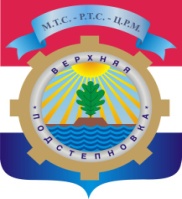 Собрание Представителейсельского поселения Верхняя Подстепновкамуниципального района ВолжскийСамарской областиТретьего созываР Е Ш Е Н И Е2019 год                                                                                                                 № Об утверждении Изменений в Правила благоустройства на территории сельского поселения Верхняя Подстепновка муниципального района Волжский Самарской областиВ соответствии с Федеральным законом от 06.10.2003 г. № 131 «Об общих принципах организации местного самоуправления в Российской Федерации», в целях создания безопасной, удобной и привлекательной среды территории сельского поселения Верхняя Подстепновка с учетом существующей градостроительной документации, Уставом сельского поселения Верхняя Подстепновка, Собрание представителей сельского поселения Верхняя Подстепновка муниципального района Волжский Самарской области РЕШИЛО:Внести изменения в Правила благоустройства на территории сельского поселения Верхняя Подстепновка муниципального района Волжский Самарской области (приложение 1).Опубликовать настоящее решение в газете «Волжская Новь».Настоящее решение вступает в силу со дня его официального опубликования.Председатель Собрания Представителейсельского поселения Верхняя Подстепновкамуниципального района ВолжскийСамарской области                                                                                               В.Ю. МалкинИзменения в Правила благоустройства на территории сельского поселения Верхняя Подстепновка муниципального района Волжский Самарской областиПункт 3.3 дополнить абзацами следующего содержания «Физические лица и юридические лица независимо от их организационно-правовых форм, индивидуальные предприниматели обязаны обеспечивать своевременную и качественную очистку и уборку принадлежащих им на праве собственности или ином вещном праве земельных участков и прилегающих территорий в соответствии с действующим законодательством.Лица, разместившие отходы в несанкционированных местах, обязаны за свой счет провести уборку и отчистку данной территории, а при необходимости – рекультивацию земельного участка.» Пункт 3.4 читать в следующей редакции«В целях закрепления территории в сельском поселении Верхняя Подстепновка для содержания и благоустройства границы прилегающих территорий устанавливаются:-путем определения в метрах расстояния от здания, строения, сооружения, земельного участка или ограждения до границы прилегающей территории;-путем определения границ прилегающей территории соглашением между Администрацией сельского поселения Верхняя Подстепновка и собственником и иным законным владельцем здания, строения, сооружения, земельного участка. В этом случае приложением к соглашению будет является план-схема прилегающей территории.Не допускается одновременное применение указанных способов к одним и тем же зданиям, строениям, сооружениям, земельным участкам.»Приложениек Решению Собрания Представителей сельского поселения Верхняя Подстепновка муниципального района Волжский Самарской области№  от «   »             2019г.